.Dedicated to all my Friendly Level Line Dancers.A Hayloft Floor Split: for the Classic Int/Adv dance "SLOW BURN" by Kathy Hunyadi and John Robinson.The song opens with "You're riding in my car" START on the word CAR.[1-8] WALK R - L, SIDE BALL STEP, STEP FWD, ROCK FWD, RECOVER, SHUFFLE ½ L[9-16]SIDE, BEHIND,  & , HEEL, TOUCH, SIDE BEHIND, & HEEL, TOUCH[17-24]R TOE HEEL STRUT, L MAMBO, R TOE HEEL STRUT, L MAMBO[25-32] BIG STEP BACK, DRAG, COASTER, STEP ½ L, STEP ½ LTag: At the end of the 2nd and 4th wall you will be starting facing 12:00Do the following 8 counts.Then start the dance.Enjoy: contact forty.arroyo@gmail.comA Little Burn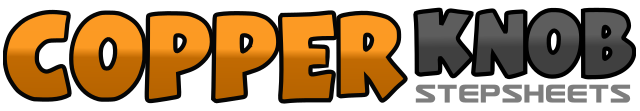 .......Count:32Wall:2Level:Easy Intermediate.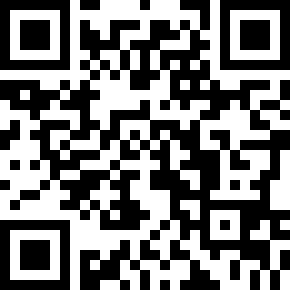 Choreographer:Forty Arroyo (USA) - September 2020Forty Arroyo (USA) - September 2020Forty Arroyo (USA) - September 2020Forty Arroyo (USA) - September 2020Forty Arroyo (USA) - September 2020.Music:Fire - Babyface & Des'reeFire - Babyface & Des'reeFire - Babyface & Des'reeFire - Babyface & Des'reeFire - Babyface & Des'ree........32, 32,TAG, 32, 32, TAG, 32, 32…….32  ends at 12:001-2Step forward on R, Step forward on L&3,4Step ball of R to side, Step L in place, Step forward on R5,6Rock forward on L, Recover weight on R7&8Making a ½ to left - Shuffle back L, R, L - t (END AT 6:00)1,2Step R to side, Step L behind R,&3,4Step R to side, Tap L heel to L diagonal, Touch L toes  next to R5,6Step L to side, Step R behind L&7,8Step L to side, Tap R hell to R diagonal, Touch R toes next to L1-2Traveling forward - Touch R toes forward, Drop R heel3&4Rock L to side, Recover weight on R, Step L next to R5-8Repeat steps 1 thru 4 of this section.1-2Big step back on R, Drag L next to R - weight on R3&4Step back on L, Step R next to L, Step forward on L5,6Step forward on R, Pivot ½ left - weight on L7-8Step forward on R, Pivot ½ left - weight on L (End at 6:00)1-4Vine Right - R to side, L behind, R to side, Touch L next to R5-8Vine Left - L to side, R behind L, L to side, Hold